　　　2023年6月吉日会員各位公益社団法人　愛媛県作業療法士会　学術部第５７回学術部研修会　小児発達謹啓　盛夏の候　貴殿におかれましては、益々ご清栄のこととお慶び申し上げます。　この度、当県士会学術部にて令和5年度学術部研修会を企画致しました。今回は「中枢疾患」「小児発達」「精神疾患」の3テーマを、年間を通して実施計画をしており、第2回目は「小児発達」を下記日程にて開催します。この研修会を通して日々の臨床に役立てていただければと思います。ご参加よろしくお願いします。　謹白記１　日時：2023年7月9日（日）10時00分〜12時00分（開始30分前より入室）２　場所：zoomを利用したオンラインセミナー３　参加資格：愛媛県作業療法士会会員、他士会・他職種も可　　　　　　　　　　４　テーマ・講師：「ペアレントトレーニングの実際」　　　　　　　　　　　広島大学大学院医系科学研究科（保）　石附智奈美　OTR５　講義要約：　近年、変化する社会環境やストレスの増加、また育児情報の増加や育児への意識の高まり等の要因からペアレントトレーニングの需要が高まっていると言えます。ペアレントトレーニングは、保護者の方が具体的な療育に関する知識やスキルを身につけ、お子様に指導を実施するための一連のプログラムです。今回はペアトレの基礎や実践例をご講演頂きます。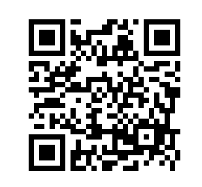 ６　申し込み締め切り：2023年7月6日（木）７　参加申込方法：QRコードを読み込んで頂き、①氏名　②所属施設名　③職種　④会員番号　⑤メールアドレス　を入力して下さい。（docomo、ezweb、softbank等の携帯電話のアドレスでの申し込みはできませんのでご注意下さい。）※ご連絡いただいたメールアドレスに、当日の資料や連絡事項、zoomの研修会用のID・パスワードを送信させて頂きます。※上記フォームが利用できない方は件名を「学術部研修会申し込み」として、本文に①氏名②所属先③職種（OTは会員番号）を入力して問い合わせ先アドレスまで送信して下さい。
８　問い合わせ先：愛媛県作業療法士会 学術部 餌原洋輔  ai.saku.gaku@gmail.com